 (AÇIKTAN)-(NAKLEN) BAŞVURUDA BULUNAN         İDARİ PERSONELE AİT ÖZGEÇMİŞ FORMU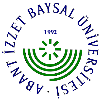 KİMLİK BİLGİLERİT.C. Kimlik No       		:…………………………………………………Adı ve Soyadı			:…………………………………………………Doğum Yeri			:…………………………………………………Doğum Tarihi			:…………………………………………………BAŞVURUDA BULUNULANFakülte				:…………………………………………………Bölümü				:…………………………………………………Anabilim Dalı			:…………………………………………………Kadro Unvanı			:…………………………………………………ÖĞRENİM DURUMU (Okul-Bölüm-Anabilim Dalı Adları ve Bitirme Ay/Gün/Yıl)Lise                 :………………………………………………………………………..Önlisans          :………………………………………………………………………..Lisans              :………………………………………………………………………..Yüksek Lisans :………………………………………………………………………..KAMU HİZMETLERİ (KADROLU)-(SÖZLEŞMELİ)Kamu Kuruluşunda Çalışıyorsa	Bakanlık/Kurum Adı			:…………………………………………………Emekli Sicil No / SSK Sicil No	:…………………………………………………İş Telefon				:…………………………………………………ADRES-TELEFON-E-MAİL ADRESİEv Adresi				:…………………………………………………Ev Telefonu			:…………………………………………………Cep Tel.				:…………………………………………………E-mail Adresi			:…………………………………………………